Venn Comparison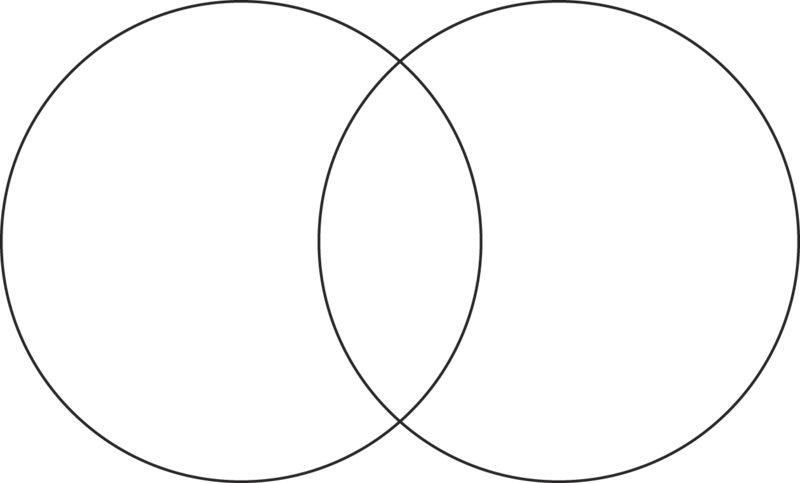 